ZWROTNE POTWIERDZENIE ODBIORU / KPA – postępowanie (2023.775)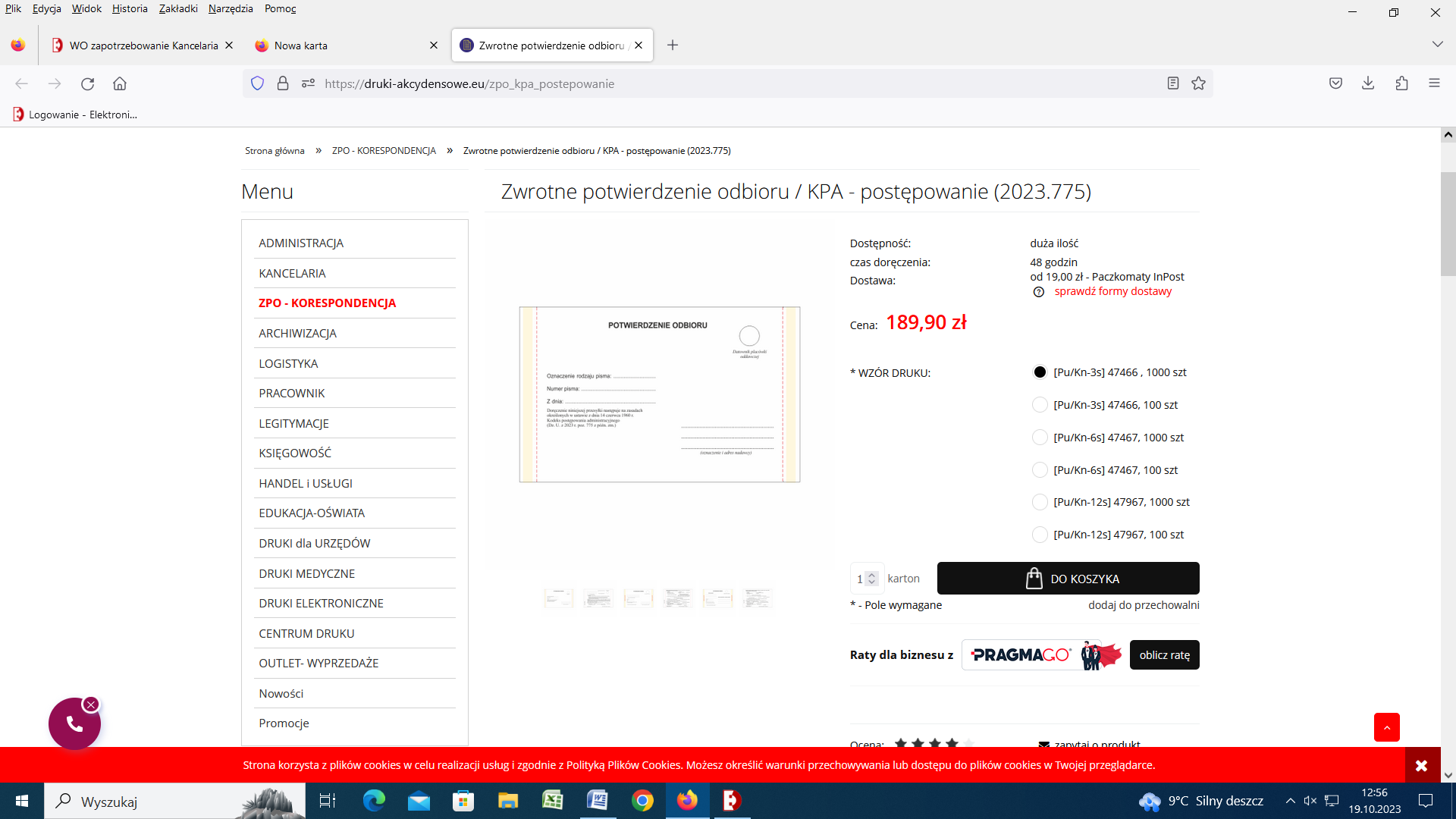 